Technical rider of group «DrymbaDaDzyga»Requirements to P.A.1. P.A. (portals) - 10 Wt of nominal power on each member (but no less than 3 kVt of summary power for indoor and 8 kVt for outdoor). Portals should provide the level of sound pressure in the middle of the hole no less than 100dB SPL. Desirable is the system with operative access to crossover and graphic 1/3 octave equalizer (+/- 6dB control) on each channel. By the start of the tuning of the group equipment should be blew through.                .2. Yamaha, QSC, PSS – amplifiers.3. BSS – crossovers.4. Yamaha Q 1027, Klark Teknik DN 27 – equalizers.Mixer stand1.Music stand with 24 channels and 6 channels (Mackie, Sound Craft). Availability of “insert”, «aux send» ( 4 – pre-fader, 2 – post-fader on channels) is compulsory, Direct out on channels and presence of  sub-groups are welcomed.2. Desirably is observance of order of the location of the channels indicated in Input Channel List – appendix 1.3. Music stand should be disposed on equal distance from portals, sound pressure in place of sound producer should be 96+/- 6 dB. From the place of sound engineer all stage must be looked over.Additional devices of treatment of sound1.Devices of dynamic treatment are 2-channel (compressor/limiter/gate) – for 4-5 channels to wire for sound of the shock setting. Desirable is using of compressors munadbx. To eliminate the devices of domestic producers.2. The compressor of limiters (DBX 160) with insert cables on vocal microphones.3.Processors of effects HALL, DELAY – 2 sound processors, for example YAMAHA SPX-990 (900 or 1000) or Lexicon. Processors of effects DELAY should have TAP  (footswitch top or the button on the panel.4. No less than 2 DI-BOX.Requirements to the monitor system1.On the music stand – first 4 channels AUX with regulation  «pre fader».2.2. graphic equalizer for 2 lines (1/3 octave - Klark Teknik DN 27, BSS or DBX).3.5 monitors – each 300 Vt (3 lines with 1 monitor and 1 line with min. 2 monitors).Microphones1. 1 vocal on the bars of type «crane».2. 5-7 on  wiring for sound of the shock setting.3. 1 on the wind instrument (pipe) like pin or on thebar of type «crane»4. 1 for guitar combi on the bar of type «crane»5. 1 on the stand of sound producer (+ bulb for illuminating from beneath).Drums1.   Bass-drum2.   Snare-drum3.   Altos (ALT-L, ALT-R)4.   Bass-tom (floor)5.   High-hat stand6.   Pedal for bass-drum7.   5 cymbals stands8.   Chair for a drummer9.   Carpet under the drums of the against sliding or other method of fixingAll plastics must be whole, all fastenings must work, a barrel and Bass-volume must have legs.Combi1. 1 for electric guitar no less than 100 Wt (Ampeg, Messa Boogie, Crate, Marshall, Fender,Trace Elliot). If the size of the stage allows – taken off a microphone(Shure SM 57/Beta 57), if the stage isn’t large - Di-box.2. 1 for bass guitar no less than 300W - SWR, Ampeg, Trace Elliot, Fender.Proofs under instruments1.stands for guitar and bass-guitar.2.stands – 1 th.The presence of the electric system is needed by tension of 220Wt in the workplace of guitarist and bas-guitarist. Grounding of all communications and devices is necessary!If a ground is opened – roof is neededOther terms1.   The amount of cables of commutations and their sockets must fully correspond all required functions.2.   Power of sound strengthen apparatus and its acquisition must correspond the sizes of apartment and his acoustic features for providing of high-quality sound in a hall and on the stage.3.   All equipment, involved on a concert, including shallow accessory, must be corrected and preliminary tested.4.   The presence of technical personnel (1 man) is needed on the stage or in a direct of its closeness during adjusting the sound and during the concert.ESPECIALLYDESIREBLE IS  OBSERVANCE OF TECHNICAL TERMS – any foregoing device or microphone can be replaced similar – not yielding by recommendations.An inviting side gives artists upon termination of editing of  sound strengthen apparatus time no less than 2 hours for conducting of sound check on the stage.Appendix 1.                            Input Channel List                                                           AUX Додаток 2.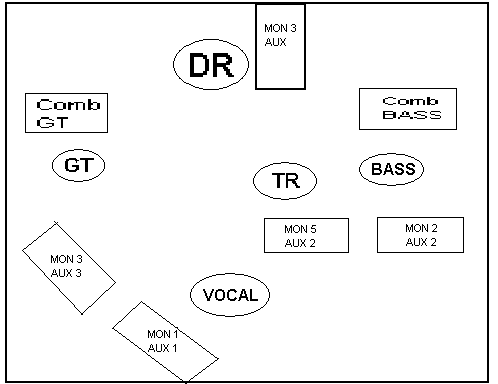 №INSTRUMENTSOURSE                             MIC    SPECIALS1KickMicAKG C 414/ AKG D 112/Shure Beta 52/ Beta 98 D/S / EV RE 20Gate/ compressor2SnareMicSM 57/ Beta 57Gate/ compressor3Hi-hatMicSM 81/ AKG C 4514Alt 1MicSM 56/ 98/ Sienheiser MD 421Gate/ compressor5Alt 2MicSM 56/ 98/ Sienheiser MD 421Gate/ compressor6Floor TomMicE 604, SM 57Gate/ compressor7Overhead LMicSM 81/ AKG C 4518Overhead RMicSM 81/ AKG C 4519BassDI-BOXcompressor10GuitarMicSM 57 or DI-BOX11TrumpetMicSM 5712Lead VocalMicBeta 58compressor13Return Hall LAUX 7YAMAHA SPX 99014Return Hall RAUX 7YAMAHA SPX 99015Return DelayAUX 8YAMAHA SPX 990Aux 1Monitor Line 1Klark Teknik DN 27/ BSSAux 2Monitor Line 2Klark Teknik DN 27/ BSSAux 3Monitor Line 3Klark Teknik DN 27/ BSSAux 4Monitor Line 4Klark Teknik DN 27/ BSSAux 5Send In HallYAMAHA SPX 990Aux 6Send In DelayYAMAHA SPX 990